CERERE TRANSFER	Subsemnatul/a, ..........................................................., domiciliat/tă în ................................................, posesor/re a B.I./C.I. Seria .................., nr. .........., angajat/ă în prezent în cadrul ........................................................................................., pe funcția publică de execuție de ......................................................, formulez prezenta cerere în vederea transferului pe funcția publică de execuție vacantă de ................................................... în cadrul ...................................................................... cu respectarea dispozițiilor art. 502 alin. (1) lit. c) şi art. 506 alin. (1) lit. b) şi alin.(9) din Ordonanța de urgență a Guvernului nr. 57/2019 privind Codul administrativ, cu modificările și completările ulterioare.Dată:									                       Semnătură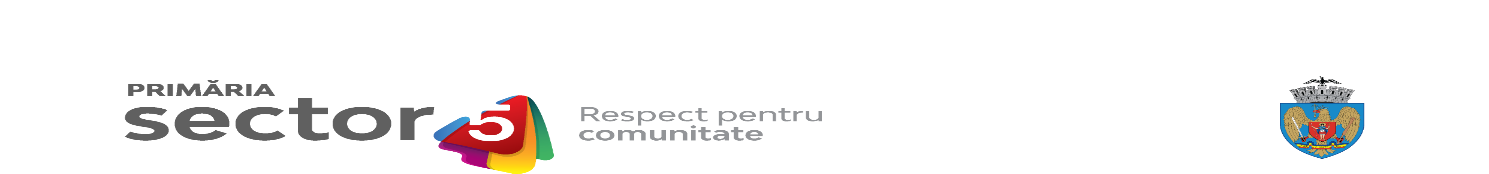                MUNICIPIUL BUCUREŞTI                             SECTORUL 5